Maths Plan for the week: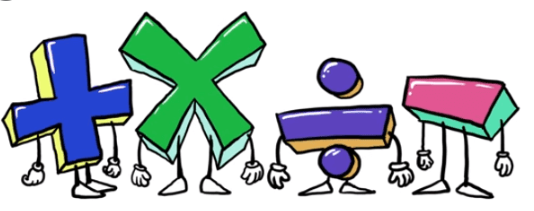 S.O.D.A : I have included in the resources folder an activity for every morning, to waken you up and get you set for the day!Monday:  Watch the PowerPoint with Mrs Brogan and answer the questions pausing the video as you go.Tuesday: classroom secrets worksheets – this works on coordinates within the first quadrant.Wednesday: Use the knowledge you have developed to answer the questions.Thursday: Todays you are using your reasoning and problem solving skills to answer the questions on coordinates.Friday: Arithmetic test.